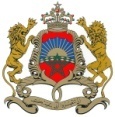 42ème Session du Groupe de Travail sur Examen Périodique UniverselDéclaration de la Délégation du Royaume du Maroc Examen du GuatemalaGenève, le 25 janvier 2022Monsieur le Président,Ma délégation souhaite remercier le Guatemala pour la présentation de son rapport national qui témoigne de l’importance accordée à l’exercice de l’Examen Périodique Universel.La délégation du Maroc salue la mise en place du « Plan national de Développement K’atun : Notre Guatemala 2032 » et l’opérationnalisation de la « Commission présidentielle pour la paix et les droits de l'homme – COPADEH », témoignages d’un engagement national.Ma délégation se réjouit également des efforts déployés afin d’établir un nouveau cadre institutionnel favorable à la paix et aux droits de l’homme.En guise d’interaction constructive, ma délégation soumet les recommandations suivantes :Poursuivre les efforts en vue de ratifier la ratifier la Convention internationale pour la protection de toutes les personnes contre les disparitions forcées.Renforcer le rôle central exercé par le Défenseur du peuple et ses services.Le Maroc souhaite plein succès à la délégation du Guatemala dans son examen.Je vous remercie Monsieur le Président.